ООО «ФОНД РАЗВИТИЯ МОЛОДЕЖНОЙ ОРГАНИЗАЦИИ «ИРКАЗА»Предлагает готовые квартиры, расположенные по адресу: г. Шелехов, 3 микрорайон,Дом 6, квартира № 7, общей площадью 47,7 м2Дом 15/1, квартира № 6, общей площадью 48,9 м2 Квартиры укомплектованы приборами учета холодной и горячей воды, а так же приборами учета электроснабжения.Внутренние характеристики квартир: стены ошпаклеваны, наклеены обои, пол- цементная стяжка, линолеум, сантехника ванна, раковина, унитаз.Стоимость одного квадратного метра на 05.06.2017 составляет 35 100 (тридцать пять тысяч сто) рублей.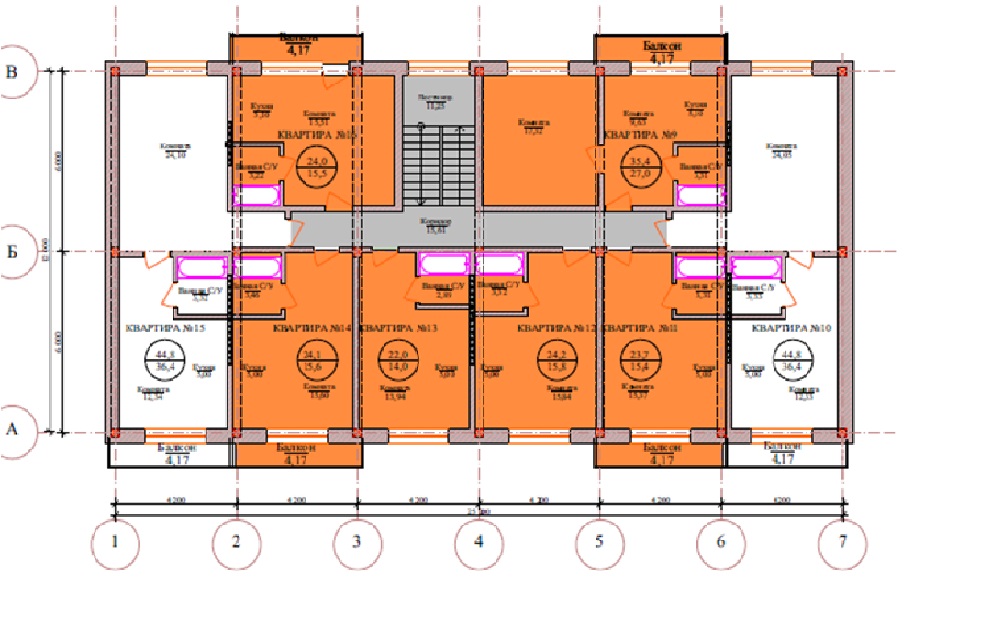 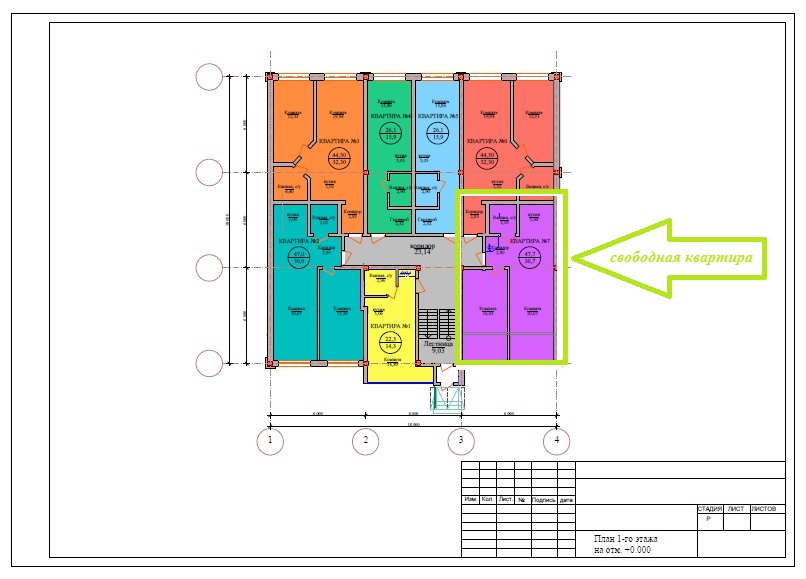 